                   WHAT YOU CAN EXPECT FROM US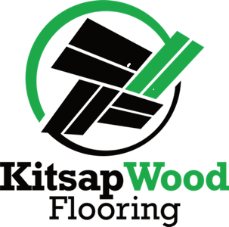 Sanding and refinishing your wood floors will add value and beauty to your home, but with any home improvement you should expect some disruption and inconvenience. We will employ our experience, the latest equipment and the most environmentally safe materials to complete the work with the least possible disruption. However, you should be aware of the following factors:Pre-sanding requirements*The building should be completely closed in, with outside windows, and doors in place.*All other trades should have completed their work, and no other floor traffic should be allowed during the sanding and finishing process.*Air conditioning, heating and ventilation systems should be operating.*The temperature and relative humidity should be at “normal living conditions.”*Furniture, appliances and old floor coverings should be removed unless specified on your estimate.*We may need to turn off your heating system to provide minimum amount of airflow while coating. Sanding and finishing expectations*There will be noise, dust and some vapors during the sanding and finishing process.*Even though we will seal off the work area from other rooms, dust from the sanding process could infiltrate to other areas of the house.*Because of the vapors that will be released during finish application, pilot lights may need to be turned off.*Please keep pets and children away from work areas.*A typical finish job (approximately 1,000 square feet) takes _4_ days of sanding, with stain (if any) applied on the _4th_or _5th_day. Finish is applied on the _4th_ through __5th__days. You may not walk on the floor s while stain and finish are wet. Allow __4-6__hours for these finishes to dry.*Our work hours in your home typically are as follows. Arrive between 8:30-9:30 – and leave between 3:00-4:00. *When the work is completed, you may need to replace or repaint your base and shoe moldings, as well as your walls. Also, be prepared to remove the fine dust that may have accumulated, despite our best efforts to contain it.*Also, although finishes may appear dry, they are not completely cured and will not support heavy foot traffic or the replacement of area rugs and furniture for __5-14__ days after the job is completed.***If requested after the job is completed, your estimator will go over the job with you on-site. Maintenance and care procedures will be emailed with final invoice.***